ГБОУ Школа №1279 «Эврика»Воспитатели:Гриднева Е.В.Экологический проект:"ОГОРОД НА ОКОШКЕ"Паспорт проектаАктуальность:Взрослому важно в процессе обучения развивать и поддерживать познавательную активность детей, создавать условия для самостоятельного поиска информации .Получать такую информацию самостоятельно, ребёнок сможет, если в группе оформить «Огород на окне», где дети будут наблюдать за ростом и развитием растений, научатся понимать простейшие взаимосвязи в природе. Приобщаясь к выращиванию растений на окне, ребёнок постигает тайны жизни и её проявление. Научившись понимать состояние растений, ребёнок будет им «сочувствовать» и помогать. Чтобы приучить детей к систематическим наблюдениям, взрослому нужно помочь ребёнку осмыслить их. Посадив в землю семена, ребёнок может наблюдать, как появляется росток, семядольные листочки, основные листья и т. д. В зимне-весеннее время, когда ещё не сошёл снег, пышный огород на окне становится особенно привлекательным, ну а появление долгожданных плодов на растениях для ребёнка – сущий праздник и награда за его терпение и труд.Тип Проекта:По содержанию: обучающий, познавательный, исследовательский.По числу участников: групповой (дети второй младшей группы).По времени проведения:3 месяца (март-май)Цель проекта:Формирование познавательного интереса через выращивание и уход за овощными культурами в комнатных условиях.Задачи проекта:Познавательное развитие: создать условия для развития познавательных и творческих способностей детей, развивать зрительное внимание, память, восприятие, мышление. Формировать представление детей о растениях, овощах и фруктах, сенсорные эталоны.Социально-коммуникативное развитие: учить бережно относится к природе. Закреплять новые знания с опорой на жизнь. Воспитывать трудолюбие желание помогать взрослым, учить детей ухаживать за растениями.Речевое развитие: обогащать словарный запас детей, развивать речь, активизировать употребление прилагательных, глаголов в речи детей; развивать умение работать сообща, получать удовольствие от совместной работы. Знакомить с художественными произведениями, связанными с огородом, овощами и фруктами.Проект включает в себя три этапа:1. Подготовительный.2. Основной (исследовательский).3. Заключительный.Значимость проекта для всех его участников:Дети получают знания по уходу за культурными огородными растениями, формируются представления о структуре трудового процесса. Дети узнают и называют части растения.Воспитатель продолжает осваивать метод проектирования, который позволяет эффективно развивать познавательно-исследовательское и творческое мышление дошкольников.Родители активно участвуют в подготовке материалов (подборка семян для посадки, в оформлении огорода на подоконнике.Предполагаемый результат проекта:Дети знают и применяют полученные знания по уходу за культурными огородными растениями.Этапы работы над проектом:1. ПодготовительныйСодержание деятельности воспитателя и детей:- определение темы Проекта;- формулировка цели и определение задач;- подборка материала по теме Проекта (литература, наглядный материал, дидактические, сюжетные игры, физкультминутки, фото, семена, муляжи овощей, материалы для посадки);- составление плана основного этапа Проекта.2. Основной (исследовательский)Содержание деятельности воспитателя и детей:• рассматривание и сравнение семян,• посадка: коллективно,• посев: коллективно.• исследовательская и практическая деятельность по изучению особенностей выращивания культурных насаждений:- подготовка почвы;- знакомство с моделью трудового процесса;- посадка;- установка на светлое место;- полив;- рыхление.- оформление огорода на окне;- наблюдение за первыми всходами и дальнейшим развитием;- знакомство с моделью строения растения;- дидактические игры: «Что сначала, а что потом?», «Собери из частей целое», «Чудесный мешочек», "Вершки и корешки", " Узнай и назови" (Овощи и фрукты, " Угадай на вкус", " Собери овощи в корзинку, а фрукты в вазу ", " Что лишнее?", " Скажи ласково!", "Путаница" (Собери правильно растение: корень, стебель и т. д.).Сюжетно- ролевые игры: собери  пазлы на тему "Овощи".1. Научим куклу Катю ухаживать за растениями на нашем огороде.2.«Мамины помощники». Рассортировать продукты по кастрюлям, необходимые для приготовления борща, а какие для приготовления компота.3. Продуктовый магазин.-раскрашивание картинок "Овощи", "Фрукты"; рисование "Мои любимые фрукты и овощи", лепка "Чудо-горошины";- чтение художественной литературы (русские народные сказки "Репка", "Вершки и корешки", "Пых", "Бобовое зёрнышко", стихотворения С. В. Михалкова "Овощи", стихи об овощах и фруктах, " Однажды с базара хозяйка пришла", загадки про овощи и фрукты, рассматривание иллюстраций в книгах.Работа с родителями:• беседы с родителями: «Для чего нужен «огород на окне»?• памятка для родителей «Лук от всех недуг»;Ответственные за выполнение: воспитатель, дети, родители.3. ЗаключительныйСодержание деятельности воспитателя и детей:- анализ полученных результатов;- фотоотчет "Как мы сажаем и ухаживаем за растениями"Итоговые результаты:- Дети получили знания, что растение живое, о значении света для растений, зачем растениям нужна вода;- Научились сравнивать овощи и фрукты по нескольким признакам;- Приобрели новый опыт исследовательской деятельности, расширили свой кругозор и мыслительную деятельность;- Проводимая работа позволила воспитать у детей трудолюбие, бережное отношение к растениям, дети научились работать вместе с родителями, помогать им.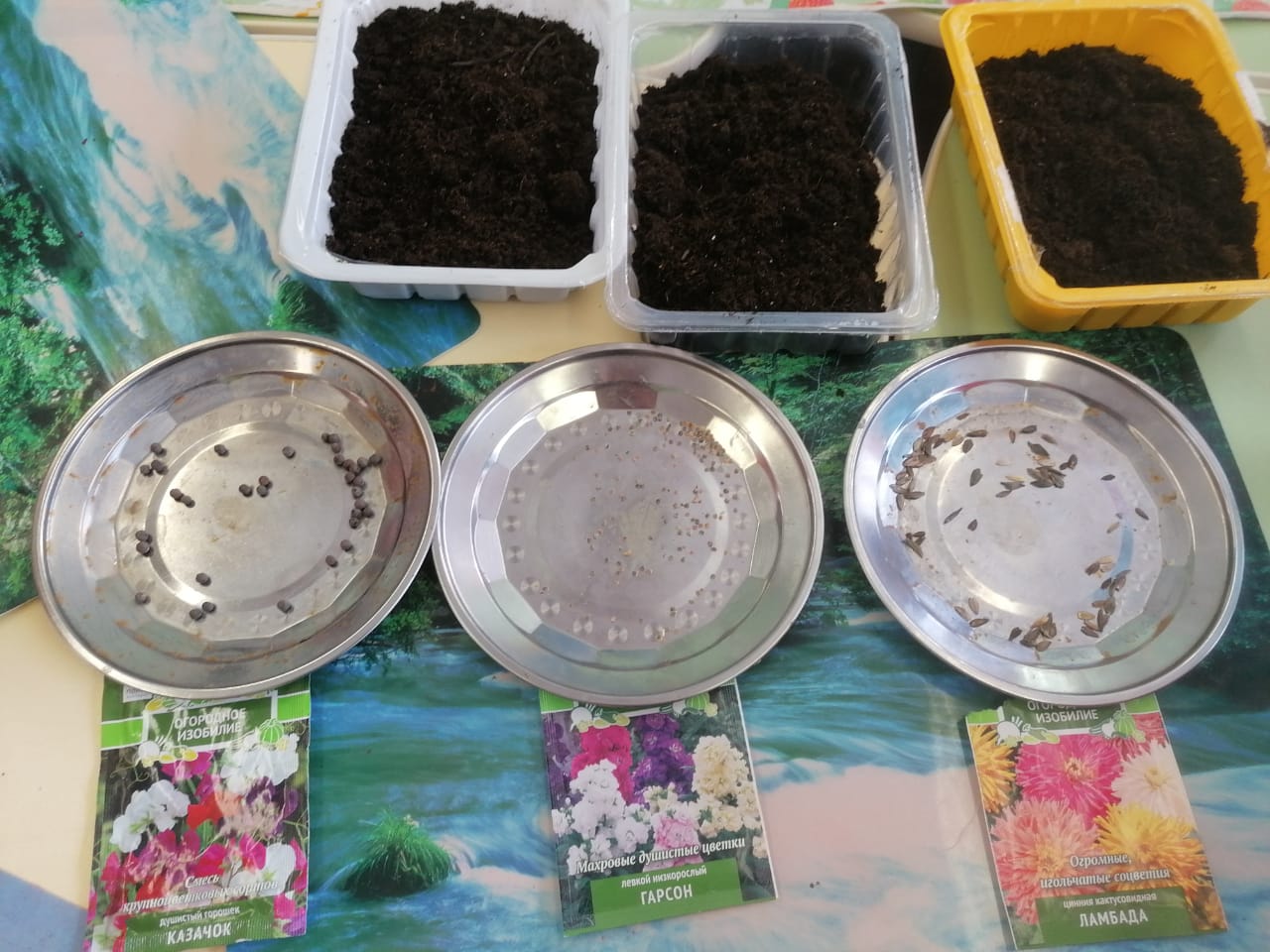 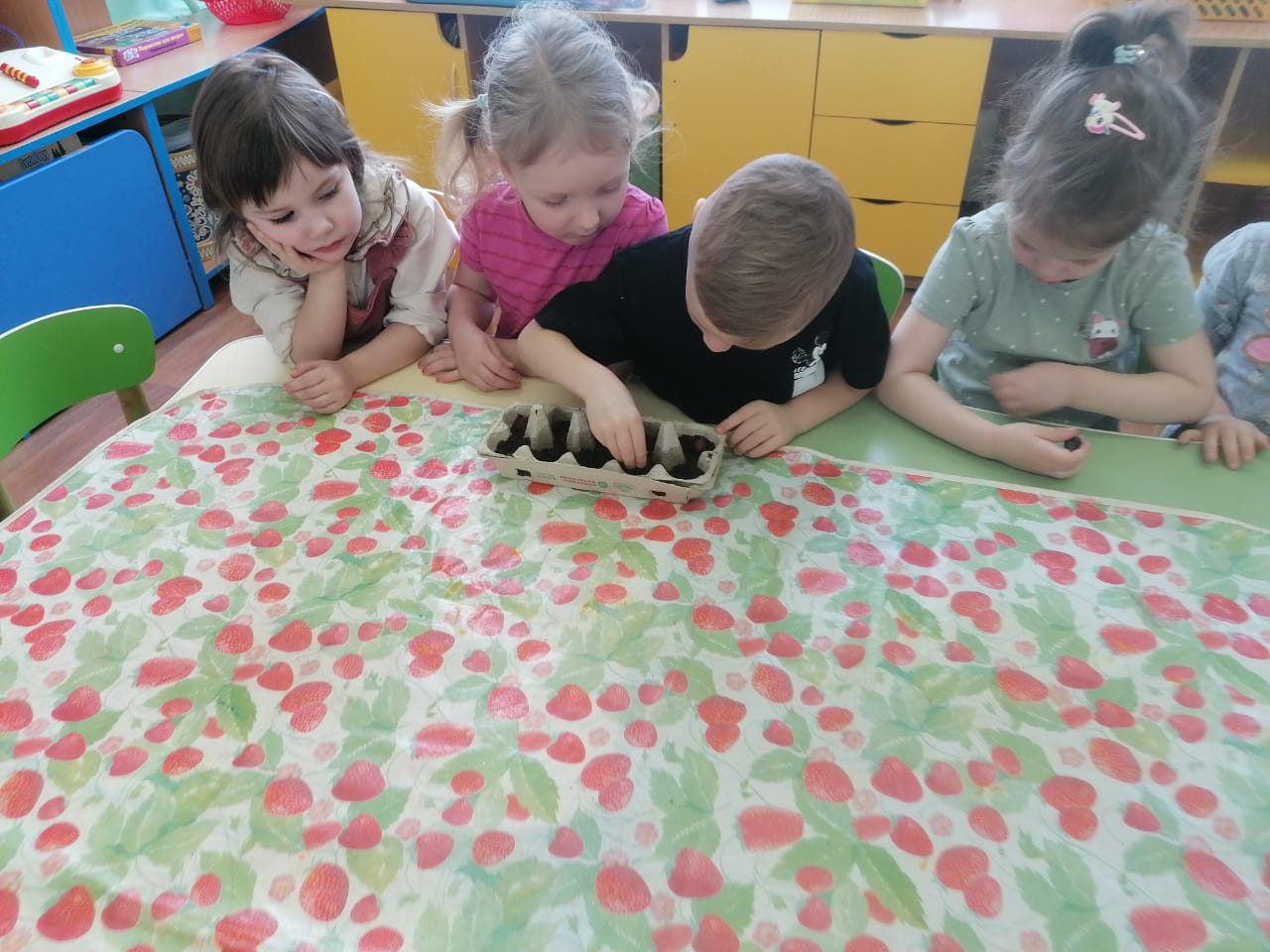 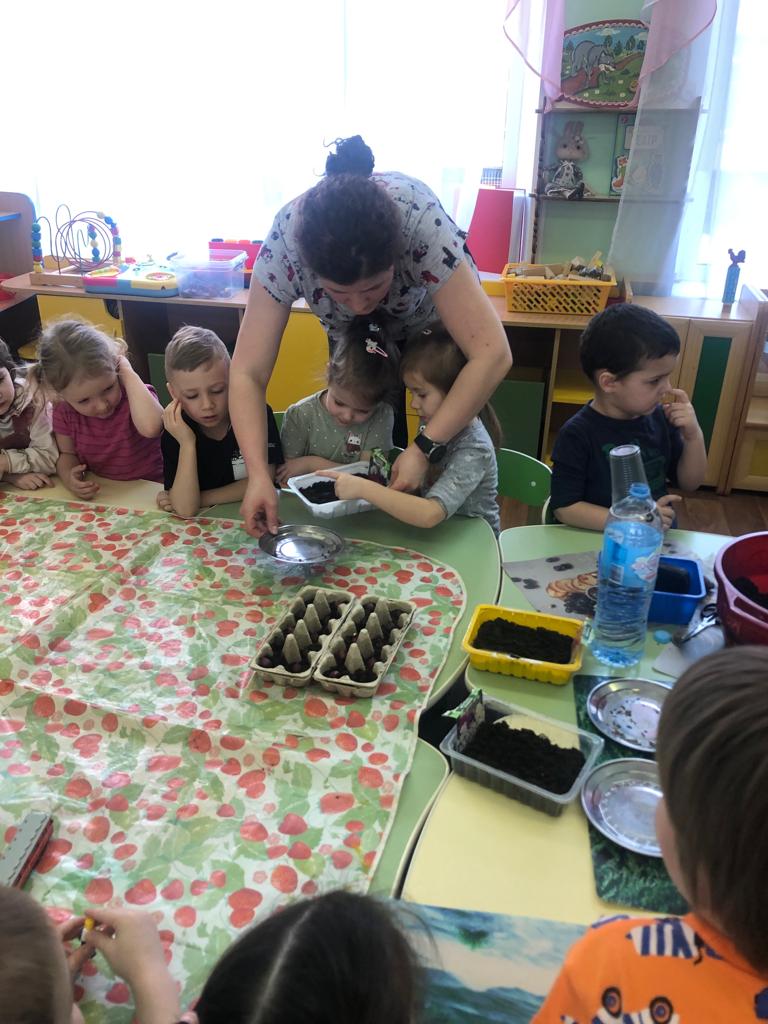 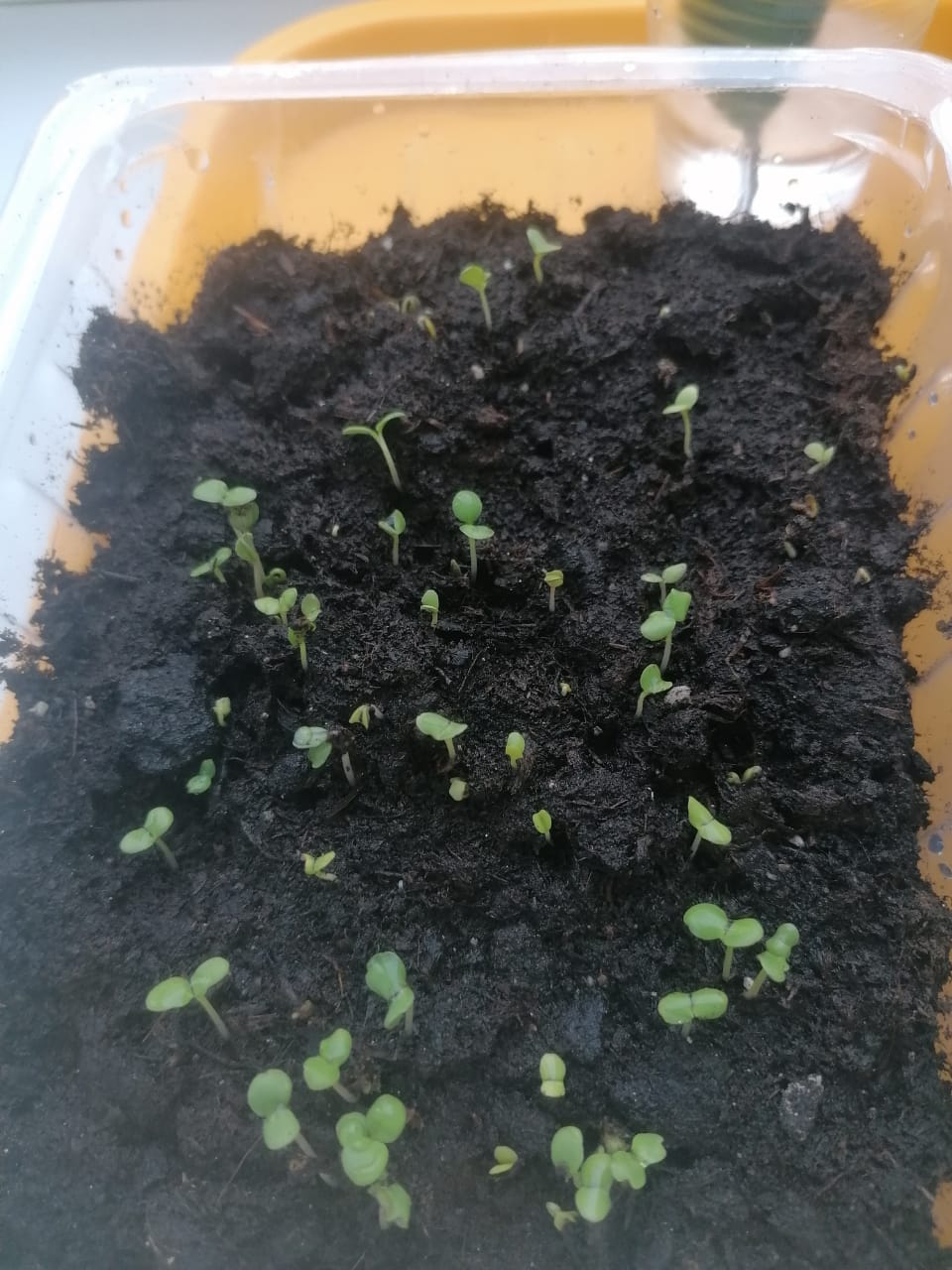 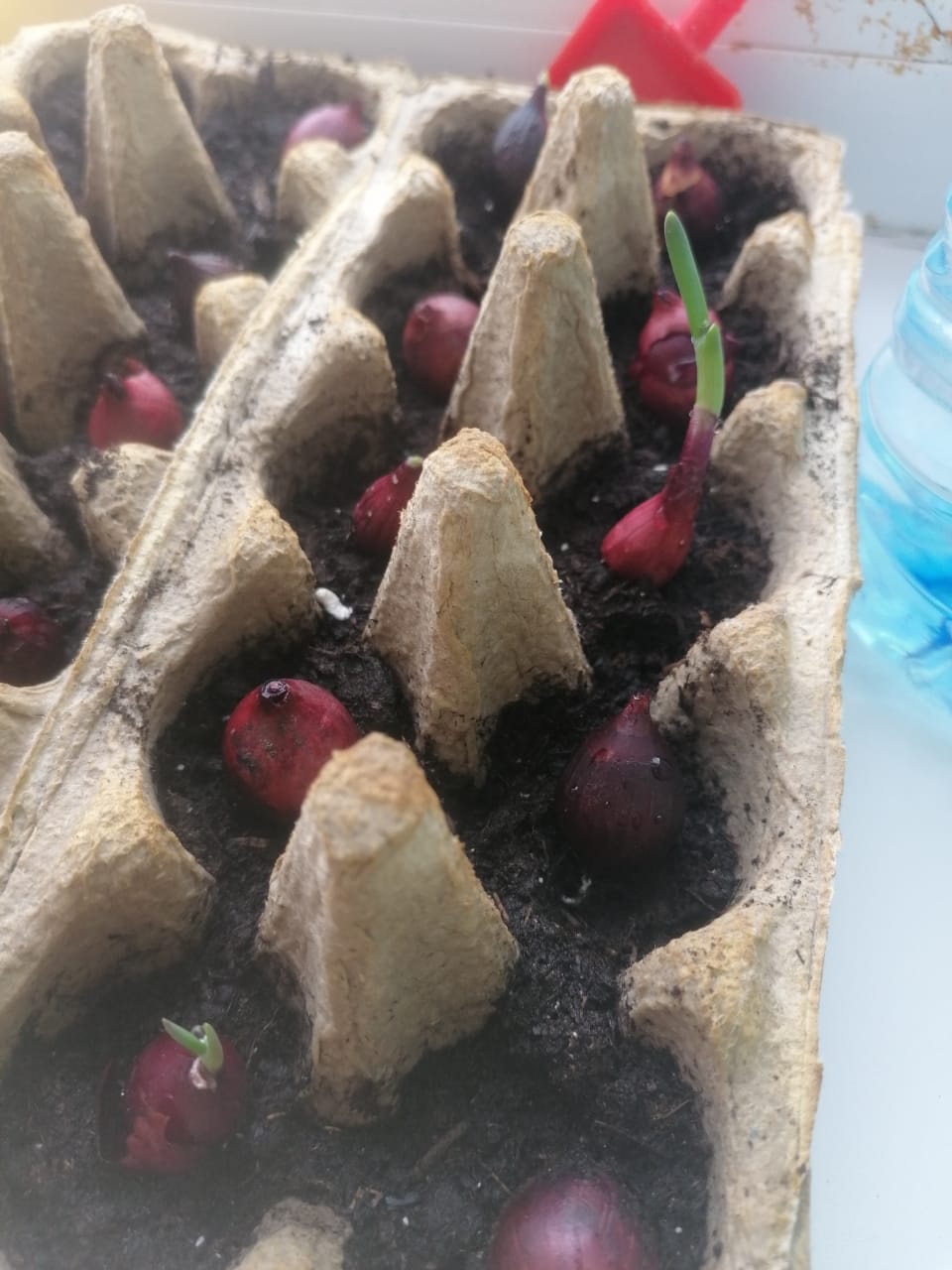 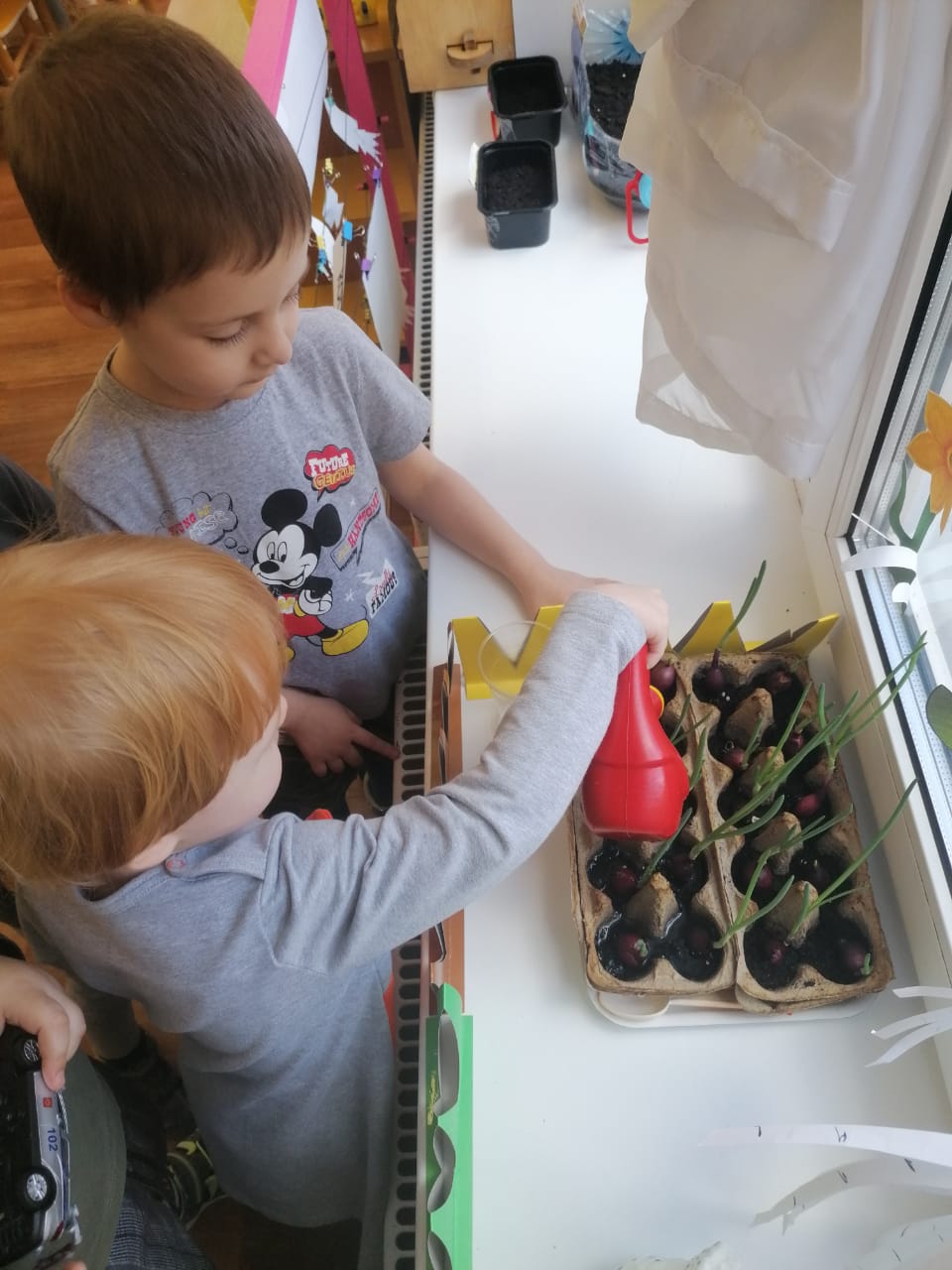 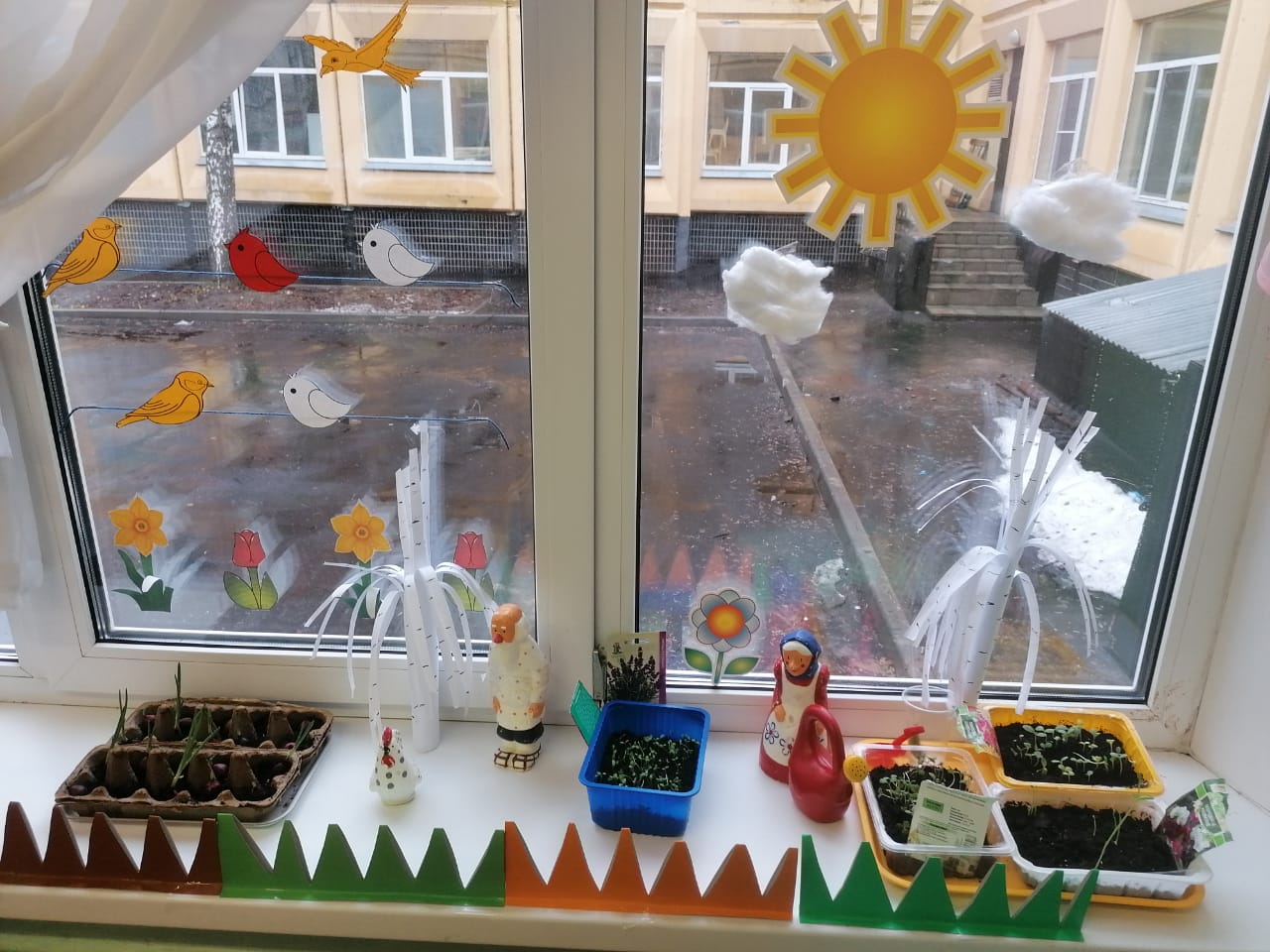 